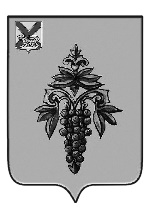 АДМИНИСТРАЦИЯЧУГУЕВСКОГО МУНИЦИПАЛЬНОГО ОКРУГАПРИМОРСКОГО КРАЯПОСТАНОВЛЕНИЕ30 декабря 2022 года                              с. Чугуевка                                                       1164 Об утверждении форм документов, используемых при осуществлении муниципального контроля В соответствии со статьей 21 Федерального закона от 31 июля 2020 года № 248-ФЗ «О государственном контроле (надзоре) и муниципальном контроле в Российской Федерации», руководствуясь статьей 43 Устава Чугуевского муниципального округа, администрация Чугуевского муниципального округаПОСТАНОВЛЯЕТ:1. Утвердить формы документов, используемых при осуществлении муниципального контроля:1.1. Задание на проведение контрольных (надзорных) мероприятий без взаимодействия с контролируемым лицом (Приложение №1).1.2. Акт по результатам проведения контрольных (надзорных) мероприятий без взаимодействия с контролируемым лицом (Приложение №2).1.3. Журнал учета контрольных (надзорных) мероприятий без взаимодействия с контролируемым лицом (Приложение № 3)1.4. Мотивированное представление о проведении контрольного (надзорного) мероприятия (Приложение №4)1.5. Предписание об устранении выявленных нарушений (Приложение №5)1.6. Решение о внесении изменений в предписание (Приложение №6)2. Контроль за исполнением настоящего постановления возложить на первого заместителя главы администрации Чугуевского муниципального округа Кузьменчук Н.В.Глава Чугуевского муниципального округа,глава администрации                                                                                       Р.Ю. Деменев                                                                                                                      Приложение № 1к постановлению администрации Чугуевского муниципального округа от «30» декабря 2022 года № 1164Задание на проведение_______________________________________________________________________(вид контрольного (надзорного) мероприятиябез взаимодействия с контролируемым лицом)«___»_________20 __г.                                                                              № _____________1. Контрольное (надзорное) мероприятие без взаимодействия проводится в отношении:____________________________________________________________________________________________________________________________________________________(наименование контролируемого лица, адрес регистрации по месту жительства(пребывания) гражданина, индивидуального предпринимателя или адрес юридического лица в пределах места нахождения юридического лица, ИНН и (или) ОГРН индивидуального предпринимателя, ИНН и (или) ОГРН юридического лица либо наименование, место нахождения, кадастровый номер (при  наличии) объекта муниципального контроля)_______________________________________________________________________2. Предмет контрольного (надзорного) мероприятия без взаимодействия с контролируемым лицом:____________________________________________________________________________________________________________________________________________________3. Цель контрольного (надзорного) мероприятия без взаимодействия с контролируемым лицом:____________________________________________________________________________________________________________________________________________________4. Перечень обязательных требований, оценка соблюдения которых подлежит входе контрольного (надзорного) мероприятия без взаимодействия с контролируемым лицом:____________________________________________________________________________________________________________________________________________________(указываются реквизиты нормативных правовых актови их структурных единиц, которыми установлены данныеобязательные требования)5. Срок проведения контрольного (надзорного) мероприятия без взаимодействия с контролируемым лицом:__________________________________________________________________________(указывается дата или период времени проведения контрольного (надзорного)мероприятия без взаимодействия с контролируемым лицом)6. На проведение контрольного (надзорного) мероприятия без взаимодействия с контролируемым лицом уполномочены:1)________________________________________________________________________2)________________________________________________________________________(указывается должность, фамилия, имя, отчество (при наличии)должностного лица или должностных лиц, которые уполномочены на проведение контрольного (надзорного) мероприятия без взаимодействия с контролируемым лицом)Руководитель органа муниципального контроля                                  ____________________                                                                                                                                     (подпись) Приложение № 2к постановлению администрации Чугуевского муниципального округа от «30» декабря 2022 года № 1164АКТ № ___по результатам _______________________________________________________(вид контрольного (надзорного) мероприятия без взаимодействия с контролируемым лицом)	1.Контрольное (надзорное) мероприятие без взаимодействия с контролируемым лицом проведено в соответствии с заданием:__________________________________________________________________________(дата выдачи и номер задания)	2. Контрольое (надзорное) мероприятяие без взаимодействия с контролируемым лицом проведено:_________________________________________________________________________(должность, фамилия, имя, отчество (при наличии) должного лица или должностных диц, проводивших контрольное (надзорное) мероприятие без взаимодействия с контролируемый лицом)	3. Контрольное (надзорное) мероприятие без взаимодействия с контролируемым лицом проведено в отношении:_______________________________________________________________________________________ _______________________________________________________________________________________(наименование контролируемого лица, адрес регистрации по месту жительства (пребывания) гражданина, индивидуального предпринимателя или адрес юридического лица в пределах места нахождения юридического лица, ИНН и (или) ОГРН индивидуального предпринимателя, ИНН и (или) ОГРН юридического лица либо наименование, место нахождения, кадастровый номер ( при наличии) объекта муниципального контроля)	4.Конрольное (надзорное) мероприятие без взаимодействия с контролируемым лицом проведено:______________________________________________________________________________________________________________________________________________________________________________(дата или период времени проведения контрольного (надзорного) мероприятия без взаимодействия с контролируемым лицом)	5. Перечень обязательных требований, оценка соблюдения которых проведена ходе контрольного (надзорного) мероприятия без взаимодействия с контролируемым лицом:____________________________________________________________________________________________________________________________________________________(реквизиты нормативных правовых актов и их структурных единиц, которыми установлены данные обязательные требования)	6. По результатам контрольного (надзорного) мероприятия без взаимодействия с контролируемым лицом установлено:________________________________________________________________________________________________________________________________________________________________________________________________________________________________________________________________________________________________________(сведения о результатах мероприятий по контролю без взаимодействия с контролируемым лицом, в том числе информация о выявленных нарушениях либо признаках нарушений обязательных требований (при наличии)	7. К настоящему акту прилагаются:________________________________________________________________________________________________________________________________________________________________________________________________________________________________________________________________________________________________________________________________ Приложение № 4к постановлению администрации Чугуевского муниципального округа от «30» декабря 2022 года № 1164МОТИВИРОВАННОЕ ПРЕДСТАВЛЕНИЕо проведении контрольного (надзорного) мероприятия	Рассмотрев сведения о причинении вреда (ущерба) (об угрозе причинения вреда (ущерба)) охраняемым законом ценностям _________________________________________________________________________________________________________________________________________________________________________________________(указываются конкретные сведения о причинении (угрозе причинения) вредаохраняемым законом ценностям)Проведена оценка достоверности поступивших сведений: _____________________________________________________________________________________________(указываются проведенные мероприятия по оценке достоверности сведений)Проведены мероприятия, направленные на установление личности гражданина и полномочий представителя организации (в случае их проведения): __________________________________________________________________________________________(указываются проведенные мероприятия, предусмотренные ч. 2 ст. 59 ЗаконаN 248-ФЗ, в случае поступления обращения способами, указанными в п. 3ч. 1 ст. 59 Закона N 248-ФЗ)Установлено, что достоверность сведений о причинении вреда (ущерба) (об угрозе причинения вреда (ущерба)) (указать нужное) охраняемым законом ценностям подтверждена.На основании пункта 1 статьи 60 Федерального закона от 31.07.2020 года № 248-ФЗ «О государственном контроле (надзоре) и муниципальном контроле в Российской Федерации» предлагается провести контрольное (надзорное) мероприятие:__________________________________________________________________________(вид мероприятия, предусматривающий взаимодействие с контролируемым лицом)в рамках: _________________________________________________________________(наименование вида муниципального контроля)в отношении: ______________________________________________________________(наименование (ФИО) контролируемого лица (контролируемых лиц),объекты контроля)по адресу: _________________________________________________________________Ссылки на нормативные правовые акты и их структурные единицы, содержащиеобязательные требования, соблюдение которых будет являться предметом контрольного (надзорного) мероприятия: ________________________________________________________________________________________________________________(должность)                                     (подпись)                                                (ФИО)Приложение № 5к постановлению администрации Чугуевского муниципального округа от «30» декабря 2022 года № 1164АДМИНИСТРАЦИЯЧУГУЕВСКОГО МУНИЦИПАЛЬНОГО ОКРУГА                        ПРИМОРСКОГО КРАЯул. 50 лет Октября, 193, с. Чугуевка, 692623, телефон (42372) 22-3-03, факс (42372) 22-6-01e-mail chuguevskymo@mal.ru ОКПО 04020650, ОГРН 1022500509899, ИНН/КПП 2534000040/253401001ПРЕДПИСАНИЕ № ____об устранении выявленных нарушений обязательных требований«____»____________20___г.                          №_____                                   ____________________           (дата составления)                                                                                        (место составления)Выдано:__________________________________________________________________________    (наименование контролируемого лица, фамилия, имя, отчество (последнее - при наличии), ИНН)по результатам проведения __________________________________________________                                                  (вид контрольного (надзорного) мероприятия, дата, номер акта)На основании пункта 1 части 2 статьи 90 Федерального закона от 31 июля 2020 года №248-ФЗ «О государственном контроле (надзоре) и муниципальном контроле в Российской Федерации»__________________________________________________________________________(наименование (ФИО) контролируемого лица)Предписывается устранить следующие нарушения:Устранение указанных нарушений обязательных требований в установленный срок является обязательным.По истечении срока выполнения настоящего предписания информация о выполнении настоящего предписания (с документами, фото- или видеоматериалами, подтверждающими выполнение настоящего предписания) направляется в администрацию Чугуевского муниципального округа по адресу: ул. 50 лет Октября, д.193, с. Чугуевка, Чугуевский район, Приморский край, 692623.За невыполнение в срок настоящего предписания предусмотрена ответственность в соответствии с частью 1 статьи 19.5 Кодекса Российской Федерации об административных правонарушениях.________________________________       _______________       _____________________         (фамилия, инициалы инспектора)                           (подпись)                                     (дата)Предписание получил:______________________________________        __________________         _________________________                      (должность, ФИО)                                       (подпись)                                      (дата)_______________________________________________________________________________________(сведения о документах (реквизиты), удостоверяющих полномочия представителя контролируемого лица)Предписание направлено по почте: ____________________________________________                                                                                     (дата, номер заказного письма, уведомления)Приложение № 6к постановлению администрации Чугуевского муниципального округа от «30» декабря 2022 года № 1164Решение о внесении изменений в предписаниеРассмотрев _______________________________________________________________,                       (реквизиты ходатайства (обращения) контролируемого лица, представления инспектора)на основании части 2 статьи 92; части 1 статьи 93 Федерального закона от 31 июля                                          (нужное подчеркнуть)2020 года № 248-ФЗ «О государственном контроле (надзоре) и муниципальном контроле в Российской Федерации», решил:Вариант 1: Внести изменения в предписание от _________________, выданное по результатам проведения______________________, в отношении _____________________________:____________________________________________________________________________________________________________________________________________________Вариант 2:В силу обстоятельств, вследствие которых исполнение решения невозможно в установленные сроки, а именно:  _____________________________________________,перенести срок исполнения пункта ____ предписания от ___________, № ____, выданного по результатам __________________________________________________, в отношении _________________________________ на «____» ______________ 20___г.Руководитель органа муниципального контроля                                  ____________________                                                                                                                                     (подпись)«____ » _______________20 __г.                          ______час._____мин.(должность, фамилия, имя, отчество (последнее - при наличии) должностного лица, проводившего контрольное (надзорное) мероприятие без взаимодействия с контролируемым лицом) (подпись) «____ » _______________20 __г.                                 ______час._____мин.№ п/пОписание (существо) выявленного нарушенияНаименование нормативного правового акта с указанием его структурных единиц, требования которого нарушеныСрок устранения нарушения123